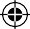 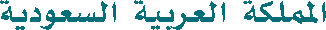 Kingdom of Saudi ArabiaEnglish Language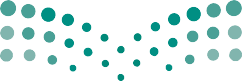 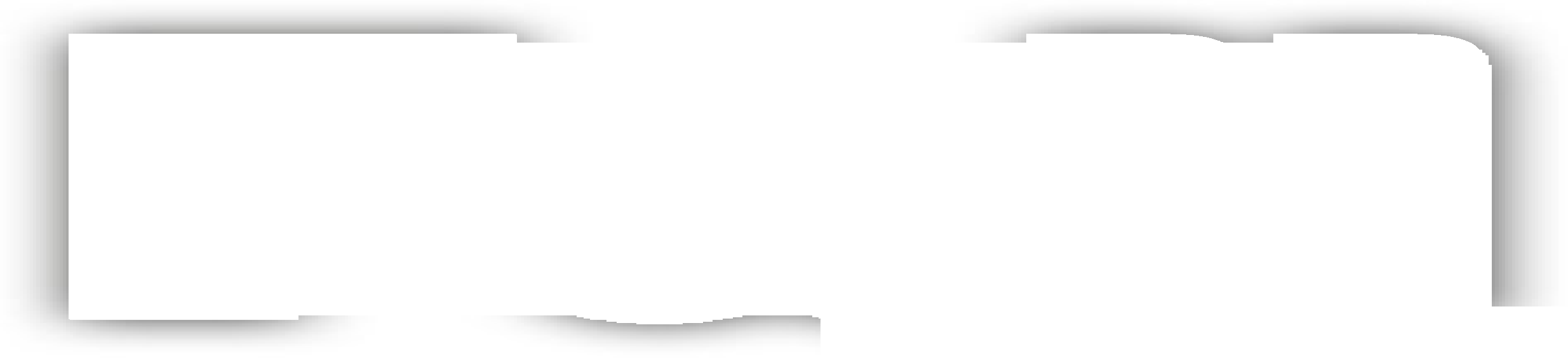 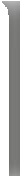 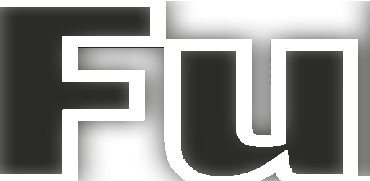 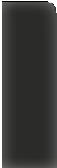 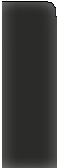 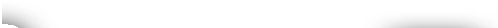 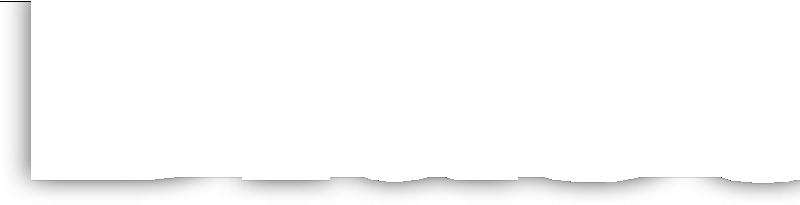 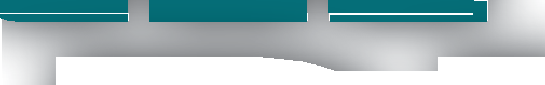 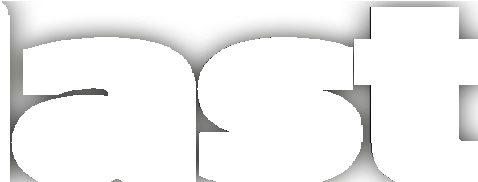 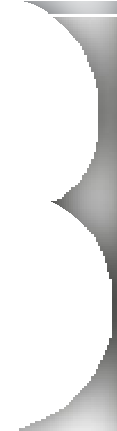 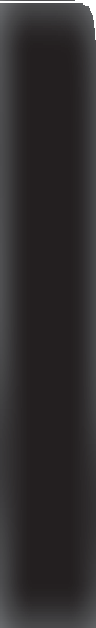 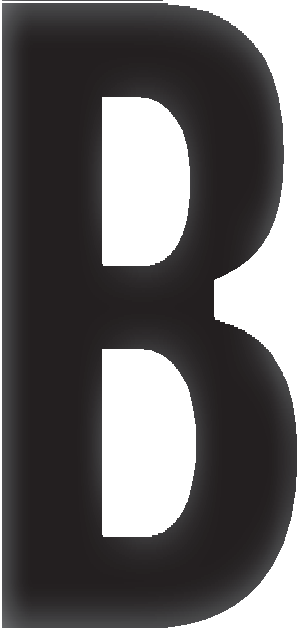 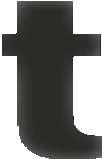 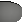 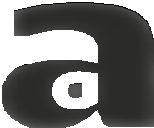 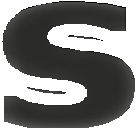 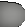 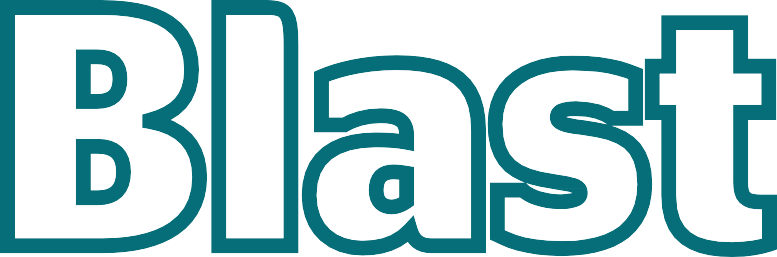 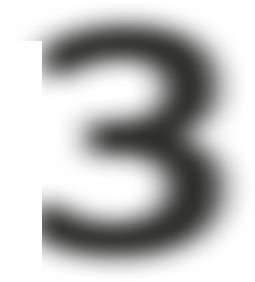 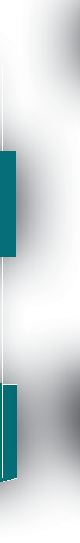 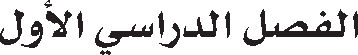 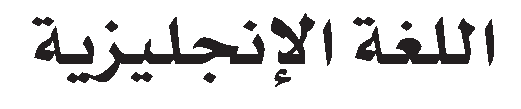 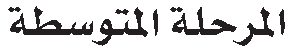 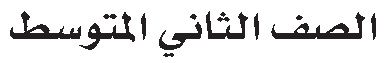 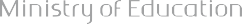 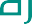 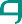 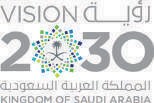 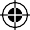 Intermediate StageSecond Intermediate Grade First SemesterH. Q. Mitchell - Marileni Malkogianni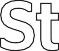 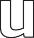 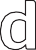 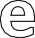 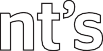 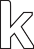 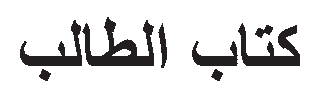 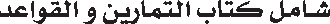 Published byIncluding Workbook and Grammar Book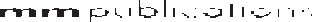 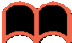 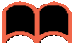 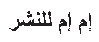 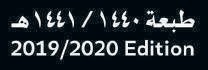 FULL BLAST-3_KSA_EDITION-2019-20_SB_CONTENTS_HOLY-QURAN.indd    1	3/26/2019 3:28:07 PMModules	Vocabulary	Structures	FunctionsGrammar Book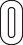 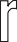 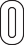 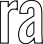 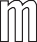 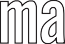 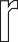 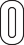 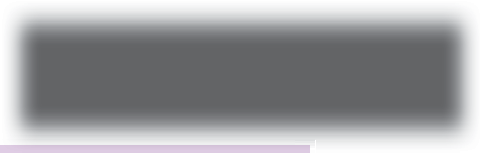  OPTIONAL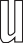 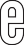 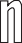 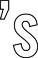 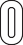 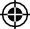   Tracklist for Student’s CD p. 180 KSA_FULL BLAST_3_SB_2018-2019_01-03.indd   2	3/28/2018 12:51:37 PMThank	you	for	using	www.freepdfconvert.com	service!Only two pages are converted. Please Sign Up to convert all pages. https://www.freepdfconvert.com/membership